La primavera 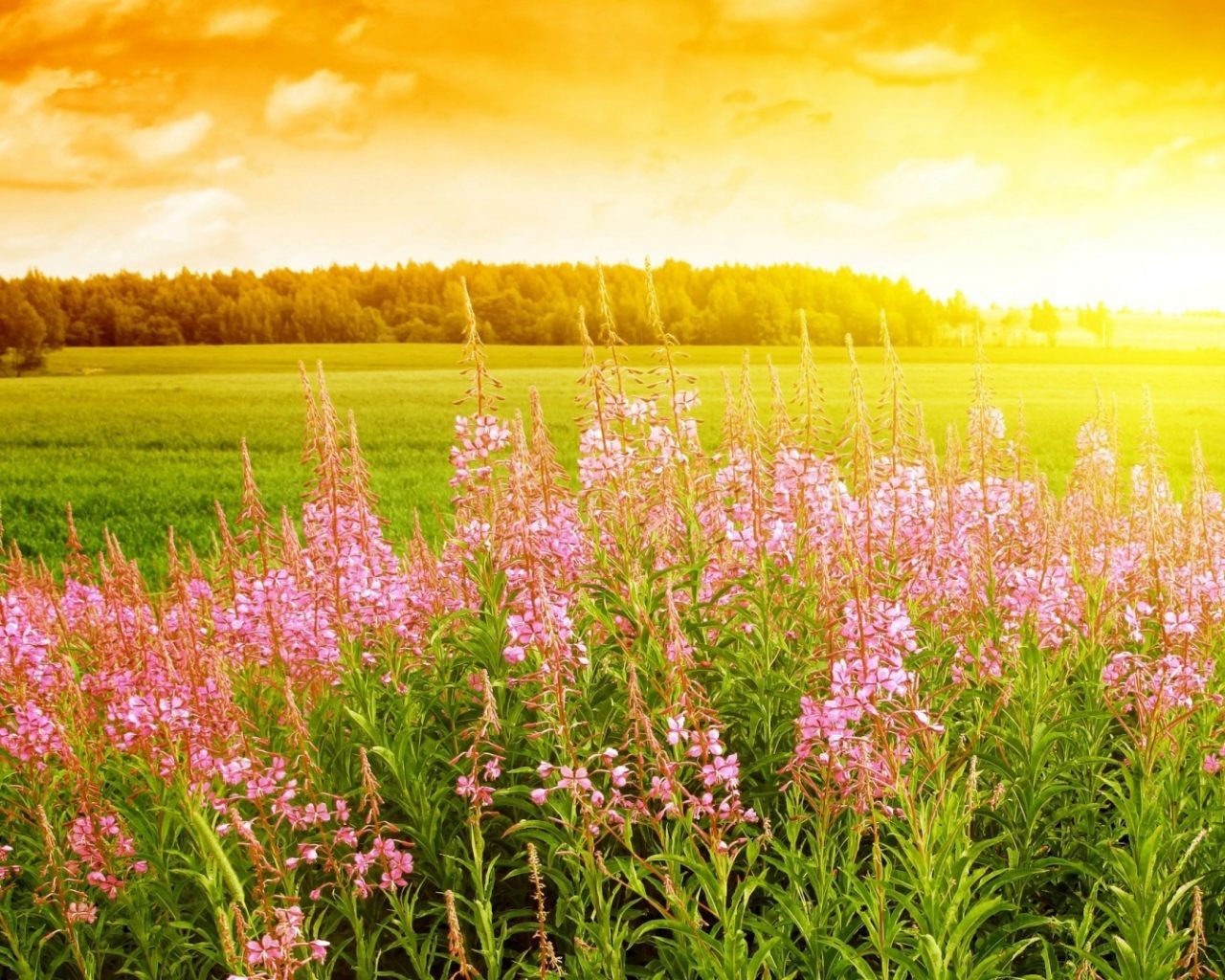 La primavera es una de las cuatro estaciones de las zonas templadas del planeta Tierra, posterior al invierno y anterior al verano. El término prima proviene de «primer» y vera de «verdor».